Resolution Status: PASSED ON SPECIAL ORDER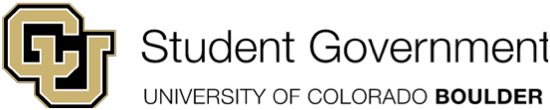 University of Colorado Student GovernmentLegislative CouncilA Bill to Suspend Student Fee Regulations Bill HistoryThe Council of Colleges and Schools approved the MCDB Graduate Student Symposium for the amount of $1,500.00. However, the department already purchased flights for the speakers prior to the budget approval from CCS. The department's actions were separate and unknown to the student organization during that time. These actions by the department would nullify the funds that CCS has approved, and result in the group potentially being unable to put on the event. Bill SummaryThe Council of Colleges and Schools approved the MCDB Graduate Student Symposium for the amount of $1,500.00. However, the flights were purchased previous to the Council of Colleges and Schools to approval, therefore making the funds inaccessible due to Student Fee Regulations. This bill will suspend the Student Fee Regulations and allow the group to use the funds that were approved. Whereas, the student organization is not at fault for previous spending. Whereas, the Council of Colleges and Schools has already approved the funding request. Whereas, the MCDB Graduate Student Symposium might not occur without the aid of funding. THEREFORE, BE IT RESOLVED by the Legislative Council of the University of Colorado Boulder Student Government, THAT:Section 1: The Student Free Regulations shall be suspended concerning section 6.3.3.C Travel by Student Organization which states: “All travel expenditures must be approved in advance by the appropriate funding source. All groups MUST get approval from CSI prior to seeking funding. CSI must also be contacted in advance of the travel in order to make travel arrangements through the appropriate agencies.”  Section 2: The MCDB Graduate Student Symposium shall receive the $1,500.00 that the Council of Colleges and School approved on October 4th, 2018. Section 3:  This resolution shall take effect upon passage by the Legislative Council and upon either obtaining the signatures of two Tri-Executives or the lapse of six days without actions by the Tri-Executives.Vote Count:_______________________                                     ________________________Josh Ney                                               	   	   David KiddLegislative Council President                      	   President of Internal Affairs_______________________                                     ________________________Olivia Wittenberg                                           	   Jake ReaganPresident of Student Affairs                       	   President of Internal AffairsNovember 1st, 201889 LCB 07 – A Bill to Suspend Student Fee Regulations Sponsored by:Sarah Altshuler Senator from the School of Arts and Sciences Authored by: Sarah Altshuler Senator from the School of Arts and Sciences 11-01-2018Passed on Special Order15-0-0